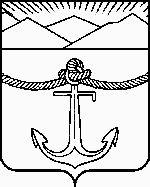 СОБРАНИЕ МУНИЦИПАЛЬНОГО ОБРАЗОВАНИЯ«ХОЛМСКИЙ ГОРОДСКОЙ ОКРУГ»				        2013-2018 г.г.   РАСПОРЯЖЕНИЕПРЕДСЕДАТЕЛЬ СОБРАНИЯ муниципального образования «Холмский городской округ»№ 2										18.02.2016 г.О созыве 32   сессии Собрания муниципального образования «Холмский городской округ» пятого созываНа основании  части 4 статьи 31, части 3 статьи 38  Устава муниципального образования «Холмский городской округ», пункта 1  части 1 статьи 5, части 2 статьи 19   Регламента Собрания муниципального образования «Холмский городской округ»  созвать  32  сессию  Собрания муниципального образования «Холмский городской округ»  пятого созыва в 11.00 часов   25  февраля    2016 года.Председатель Собрания муниципального образования«Холмский городской округ» 							А.Н. Бородин